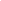 Order Routing



Login or search to view the order routing reports of equities and options.



Broker Name:       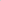 MIDDLEGATE SECURITIES LTD 